PRESENTA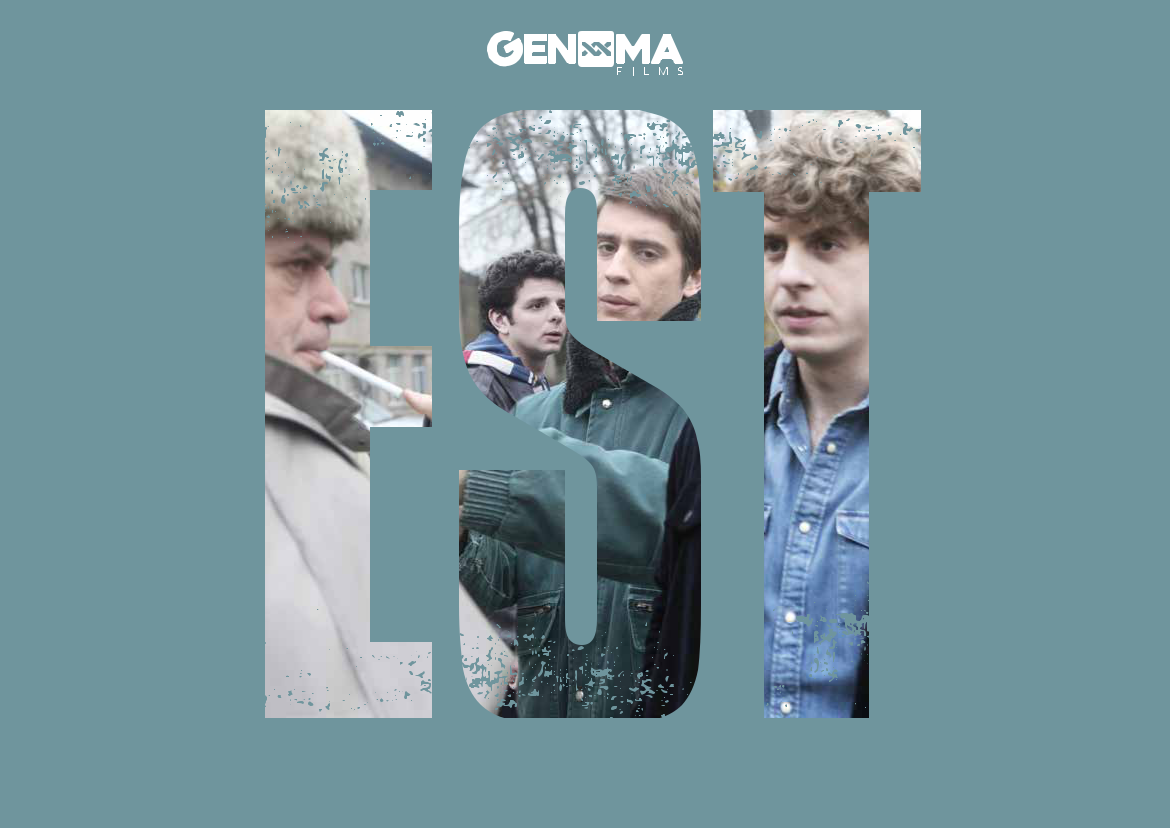 UN FILM DI ANTONIO PISU | TRATTO DA UNA STORIA VERA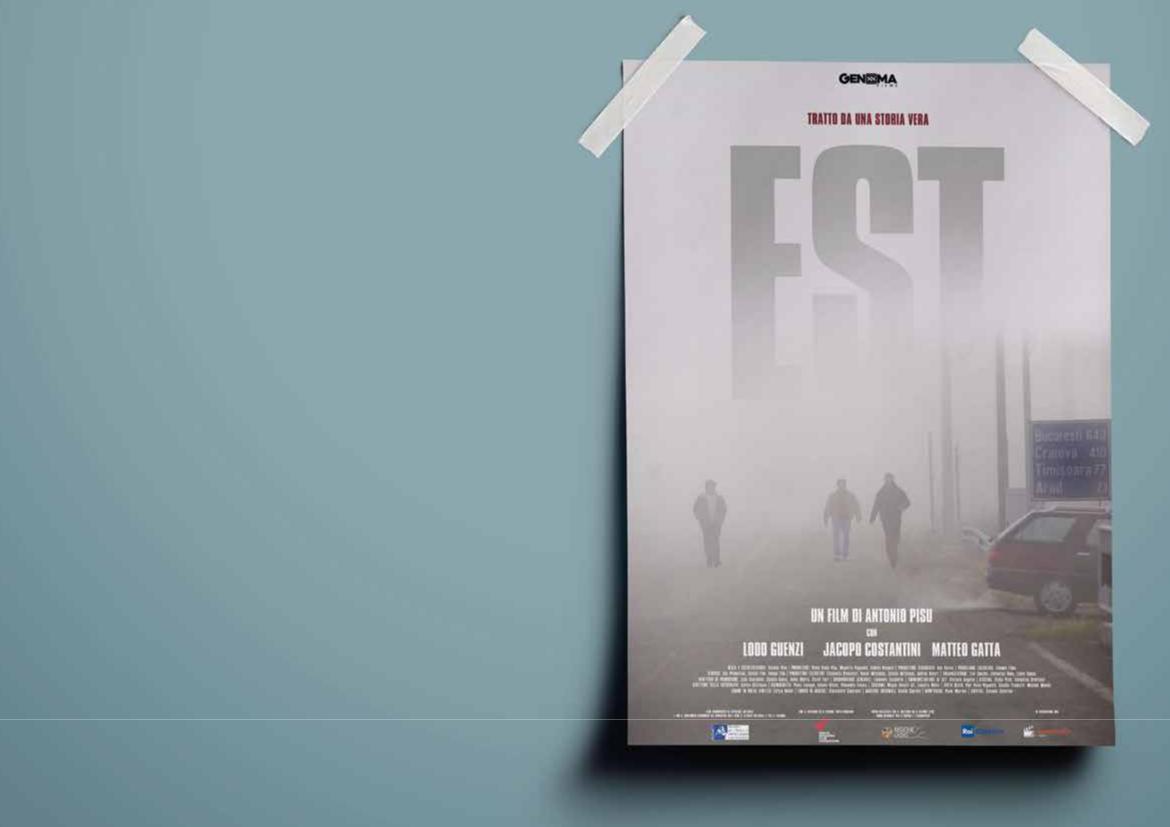 1989IL REGIME SOVIETICO È QUASIGIUNTO AL TERMINE.“EST” È UN ROAD MOVIE CHE RACCONTA,IL VIAGGIO AVVENTUROSO DI TRE RAGAZZIITALIANI IN UN PAESE ANCORA SOTTO LADITTATURA. UN EQUIPAGGIOIMPROBABILE COMPOSTO DA TRE AMICICHE, QUASI INCONSAPEVOLMENTE,CONOSCERANNO LA STORIA DI UN POPOLODELLE SUE LOTTE E DELLE SUE SPERANZEPER UN DOMANI CHE FORSE NONARRIVERÀ MAI.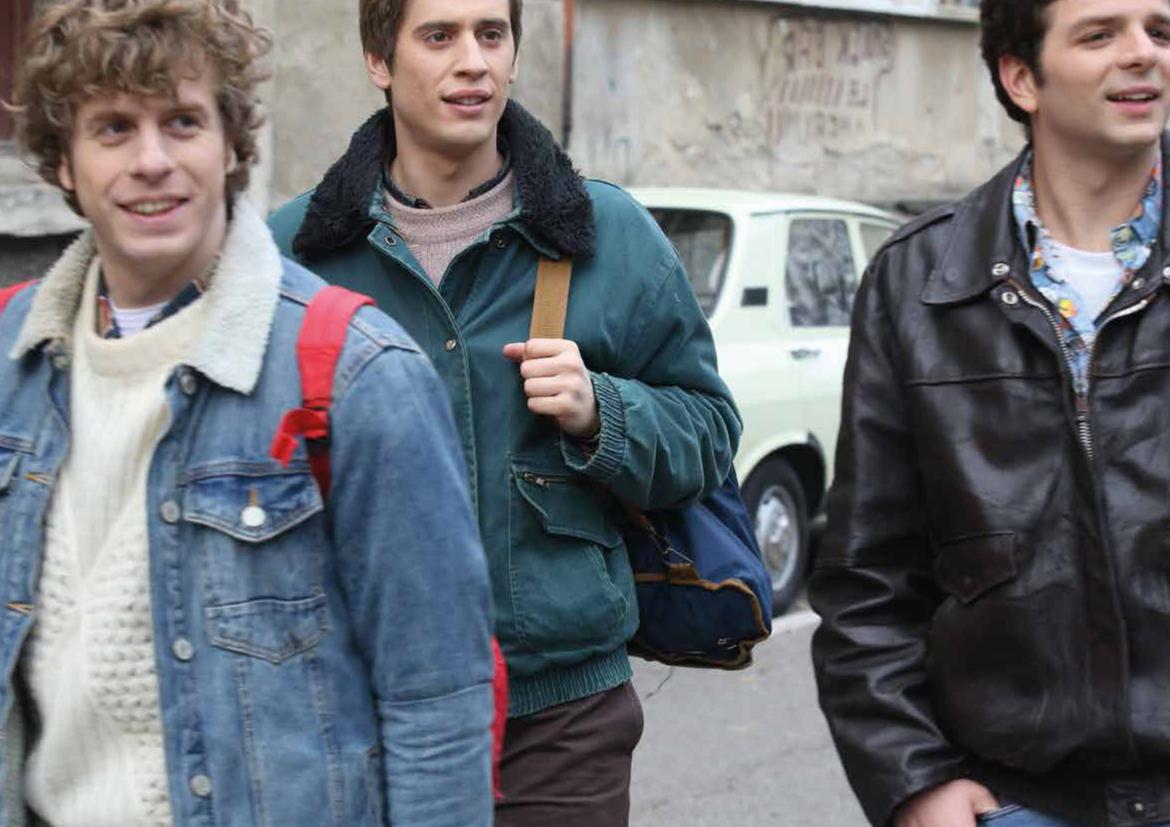 SOGGETTO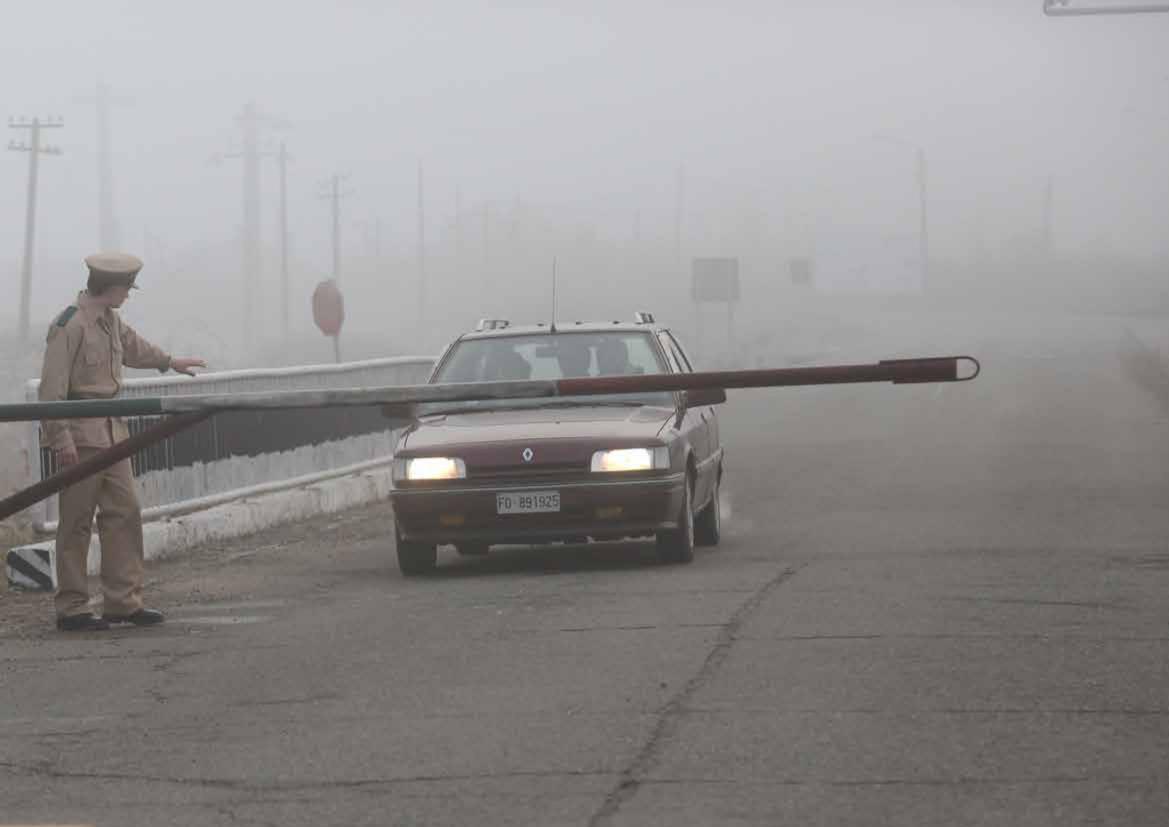 1989. Poche settimane primadella caduta del muro di Berlino,Pago, Rice e Bibi, tre amiciventiquattrenni, lasciano latranquilla città di Cesena incerca di avventura: una vacanzadi dieci giorni nell'Europaorientale, in quei luoghi dove ilregime sovietico è ancora vivo.A Budapest, incontrano Emil, unrumeno in fuga dalla dittaturanel suo paese. L'uomo èpreoccupato per la sua famigliache vive ancora in Romania, cosìchiede aiuto ai tre italiani. È uncompito facile: portare unavaligia a sua moglie e a suafiglia. Per pietà e alla ricerca diun brivido, i tre amici si dirigonoa Bucarest, nel cuore della dittatura di Ceausescu. Senza sapere cosa li aspetta, in un viaggio al di là della loro immaginazione, Pago, Rice e Bibi si troveranno in un paese sotto il regime dittatoriale, coinvolti in situazioni surreali e circondati da personaggi improbabili che metteranno seriamente a rischio la loro vita.Tra i tanti colpi di scena, i tre protagonisti capiranno il vero valore delle cose che ogni giorno diamo per scontate. Si ritroveranno, rafforzeranno la loro amicizia e uniranno le forze per compiere la missione più importante della loro vita. PERSONAGGI 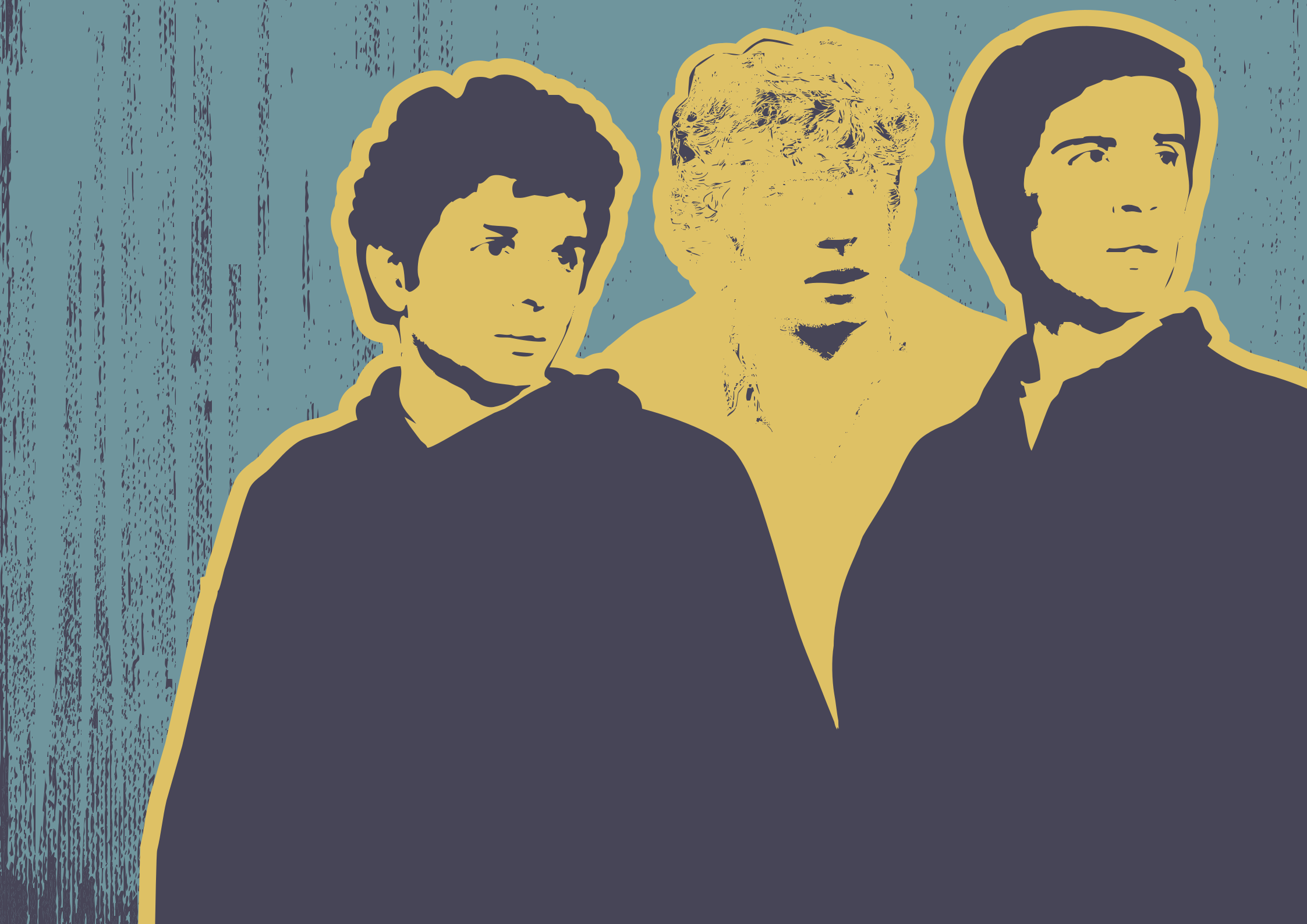 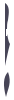 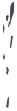 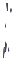 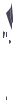 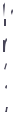 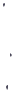 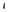 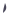 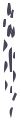 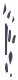 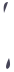 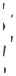 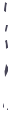 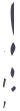 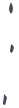 PRINCIPALI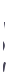  BIBI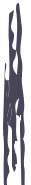 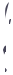 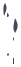 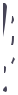 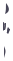 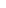 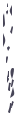 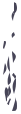 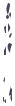 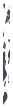 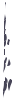 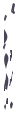 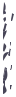 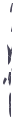 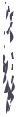 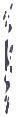 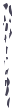 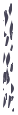 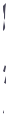 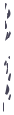 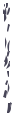 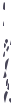 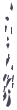 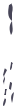 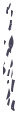 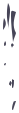 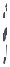 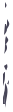 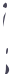 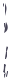 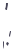 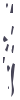 EnricoBoschi, alias Bibi.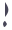 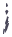 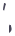 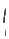 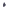 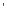 Ventiquattroanni,occhiscuri e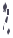 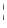 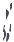 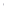 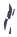 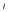 un'enormepassione perlavita.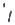 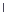 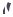 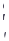 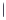 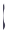 Silvia,ilsuogrande amore,loha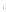 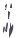 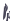 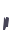 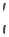 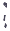 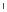 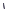 appenalasciato.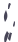 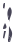 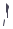 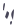 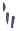 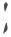 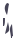 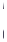 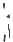 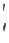 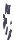 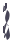 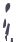 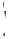  Devedimenticareil passato.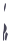 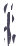 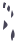 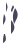 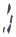 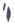 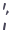 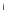 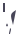 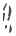 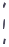 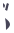 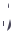 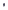 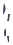 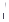 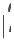 Scopriràl'altraparte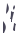 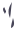 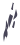 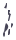 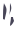 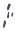 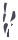 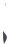 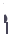 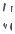 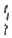 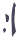 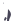 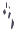 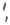 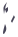 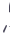 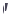 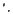 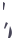 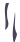 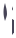 dell'Europaa suespese,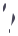 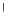 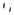 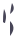 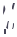 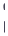 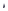 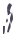 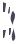 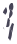 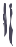 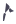 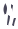 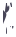 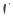 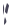 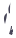 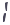 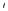 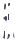 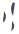 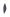 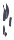 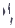 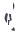 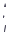 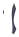 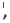 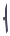 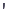 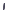 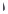 vivendoun'avventura oltreogni aspettativa.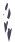 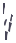 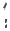 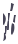 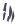 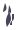 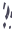 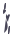 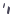 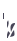 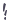 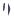 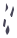 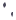 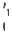 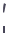 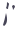 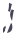 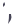 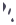 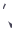 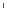 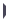 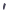 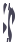 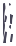 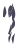 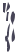 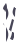 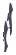 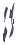 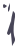 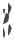 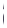 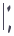 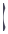 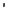 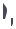 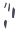 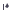 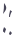 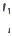 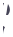 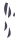 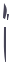 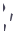 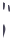 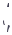 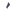 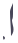 ALTRI PERSONAGGI 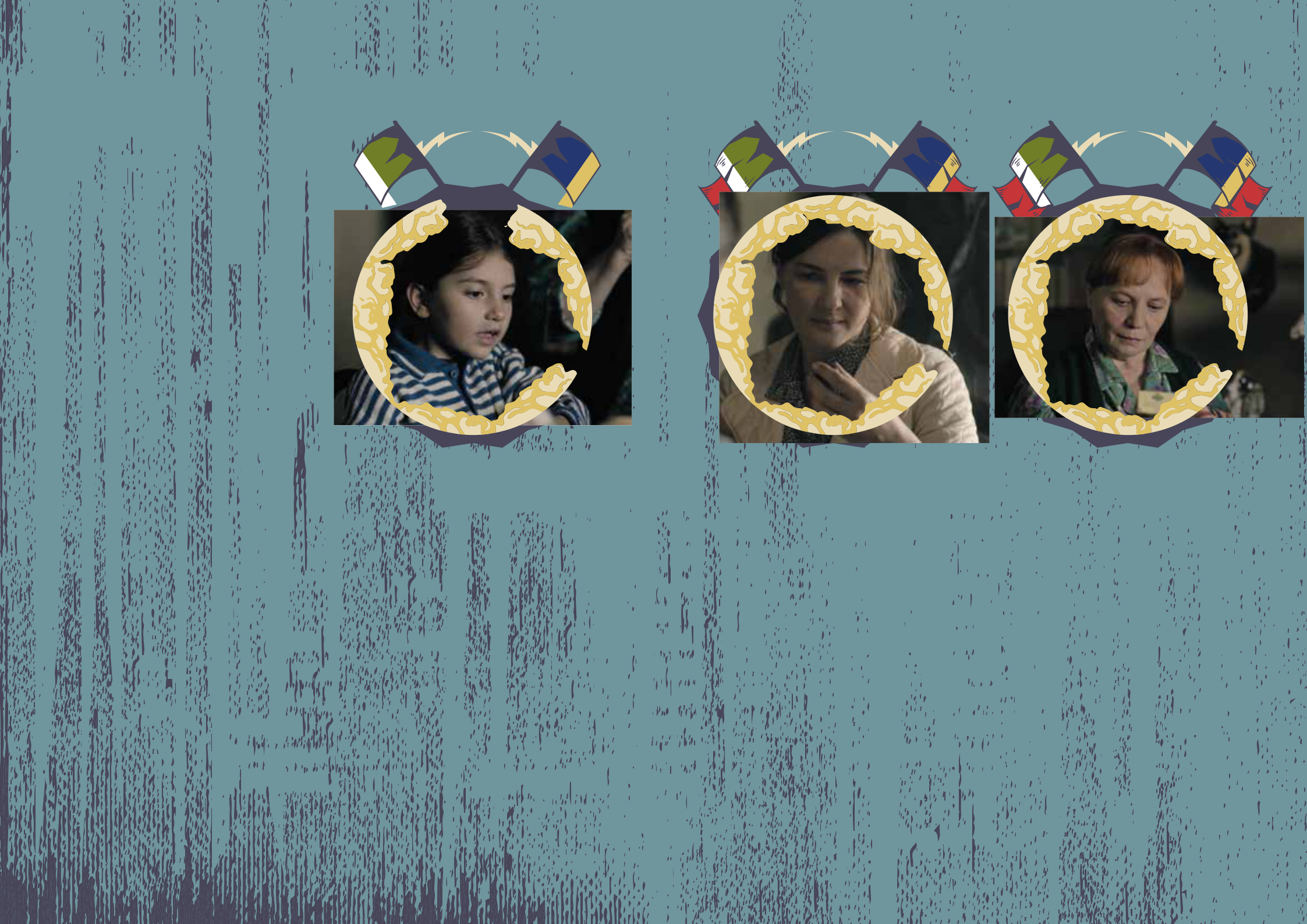 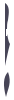 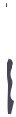 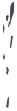 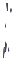 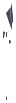 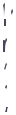 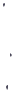 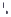 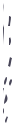 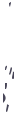 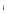 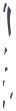 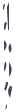 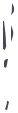 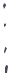 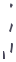 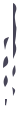 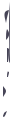 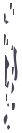 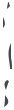 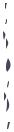 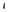 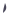 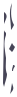 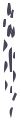 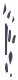 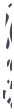 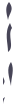 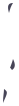 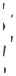 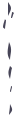 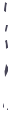 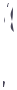 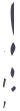 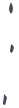 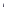 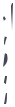 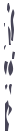 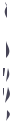 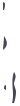 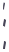 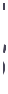 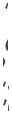 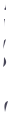 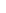 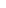 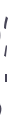 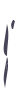 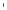 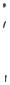 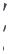 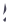 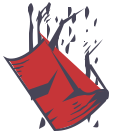 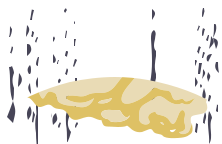 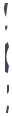 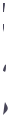 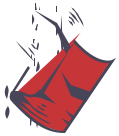 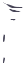 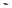 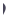  ADINA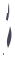 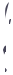 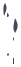 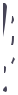 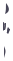 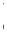 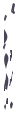 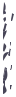 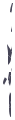 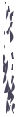 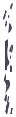 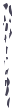 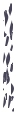 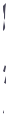 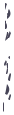 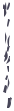 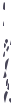 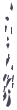 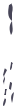 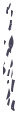 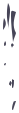 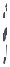 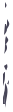 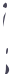 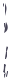 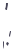 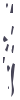 Seianni,bruna,intelligentee 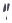 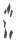 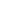 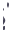 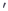 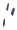 conbuoningegno.È lafigliadi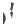 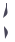 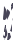 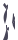 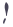 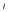 Emil.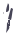 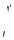 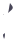 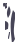 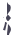 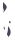 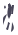 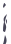 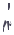 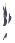 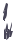 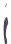 Sognaognigiornodi rivederesuo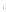 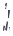 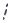 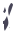 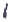 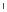 padre.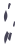 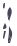 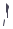 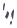 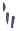 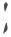 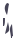 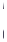 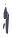 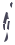 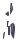 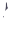 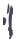 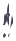 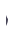 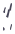 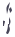 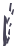 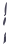 Trascorrelasuagiornatatrala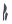 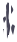 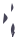 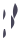 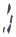 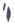 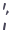 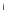 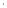 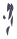 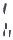 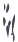 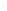 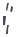 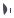 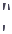 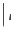 scuola elacompagniadisua 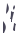 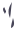 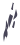 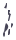 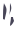 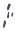 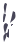 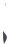 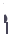 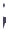 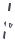 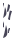 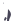 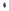 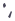 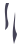 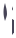 nonnaCostelia,mentrevivecon 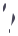 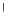 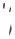 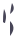 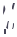 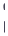 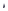 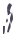 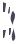 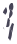 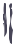 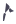 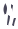 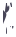 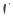 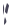 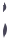 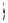 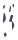 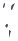 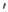 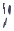 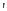 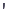 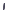 leiesuamadrenellaloroumilecasaaBucarest.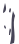 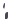 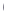 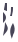 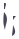 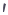 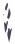 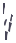 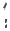 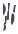 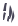 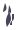 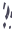 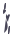 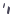 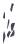 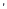 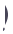 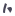 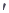 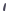 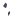 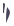 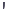 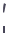 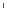 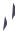 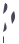 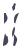 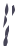 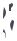 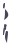 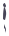 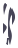 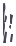 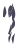 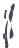 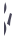 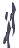 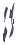 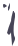 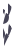 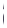 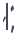 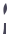 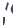 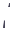 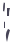 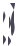 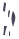 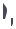 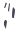 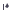 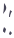 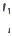 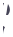 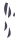 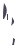 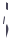 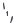 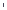 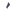 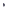  ANDRACOSTELIA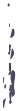 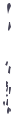 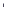 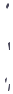 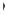 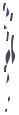 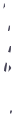 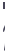 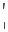 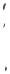 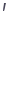 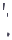 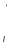 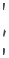 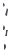 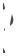 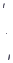 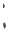 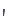 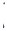 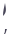 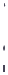 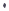 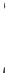 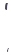 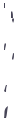 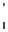 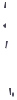 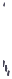 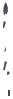  Trentacinqueanni, capelli neri e Cinquantaseianni, ma sembra 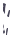 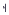 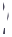 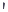 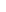 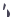 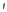 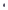 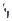 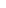 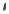 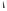 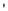 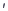  una grandepassioneper la vita. ancora piùvecchia, capelli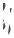 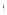 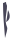 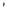 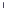 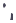 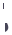 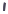 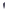 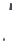 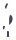 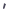 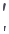 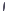  Èla moglie diEmil.  malamentetinti e l'aspetto dichi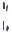 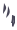 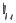 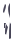 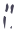 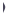 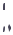 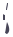 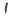 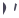 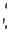 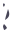 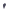 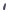 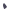 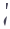 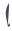 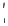  Dopo la fuga delmarito lasua     ha già vistotutto.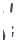 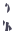 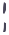 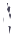 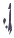 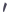 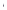 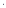 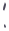 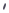 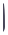 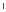 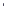 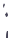  vita è peggiorata.   È la madre di Andra. Dopo la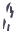 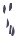 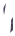 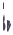 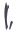 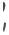 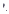 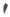 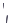 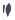 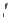 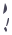 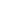 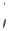 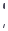 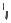 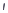 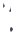 Lavorando infabbrica si stanca, morte delmarito Stefansi è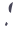 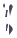 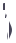 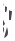 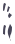 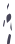 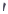 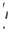 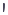 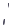 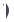 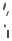 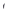 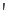 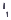 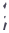 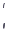 passa il restodel suo tempo a  trasferitaacasa dellafiglia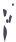 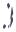 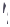 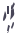 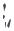 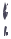 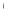 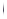 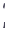 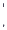 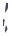 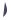 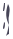 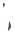 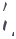 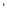 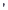 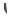 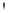 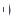 prendersicuradellasua casae  dovevivedatreanni.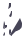 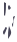 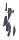 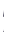 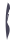 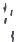 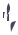 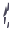 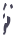 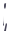 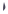 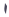 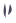 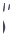 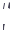 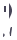 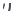 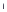 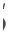 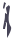 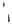 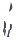 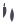 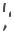 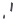 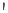 disuafigliaAdina.Ilsuo atteggiamentoruvido e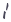 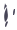 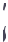 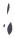 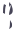 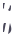 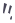 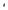 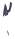 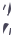 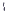 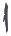 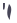 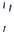 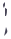 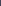 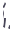 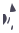 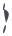 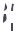 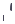 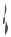 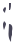 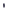 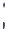 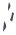 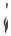 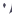 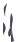 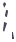 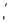 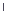 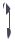 Sololasperanzanel futuroche cinico è ilrisultato della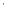 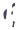 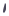 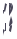 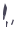 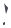 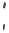 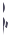 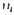 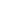 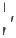 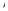 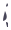 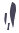 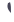 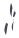 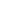 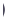 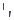 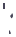 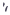 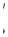 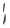 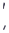 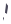 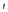 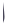 suomaritohapromesso ledàladelusioneversounpaese che ha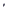 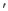 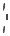 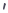 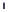 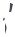 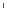 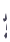 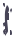 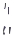 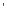 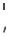 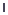 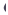 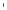 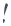 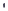 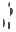 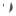 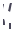 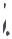 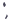 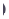 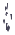 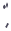 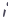 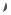 forzadi andareavanti.   sempreamato.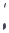 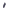 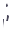 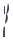 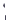 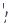 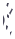 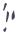 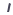 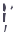 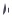 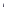 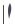 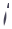 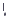 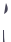 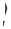 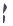 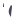 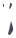 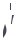 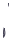 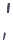 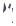 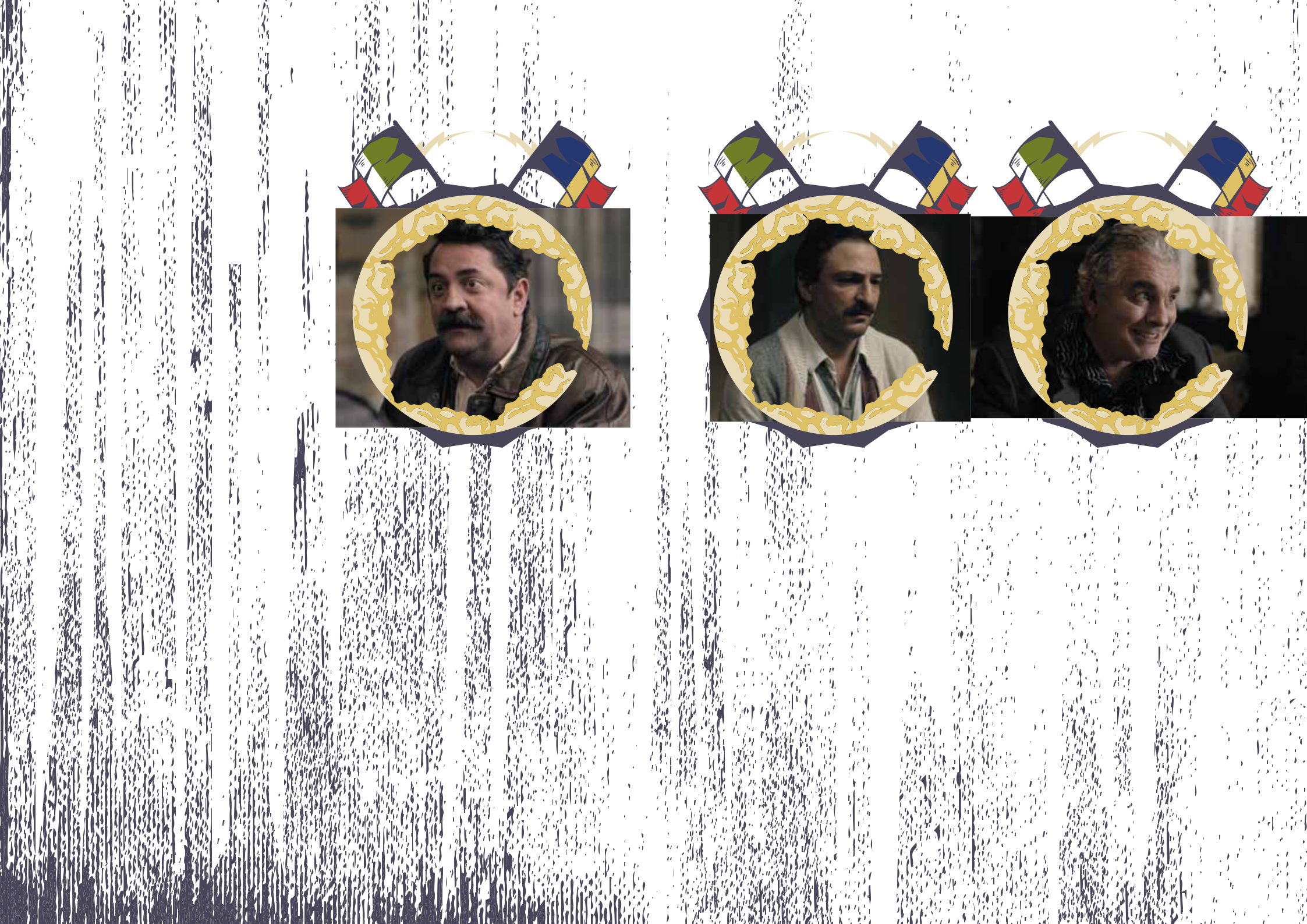 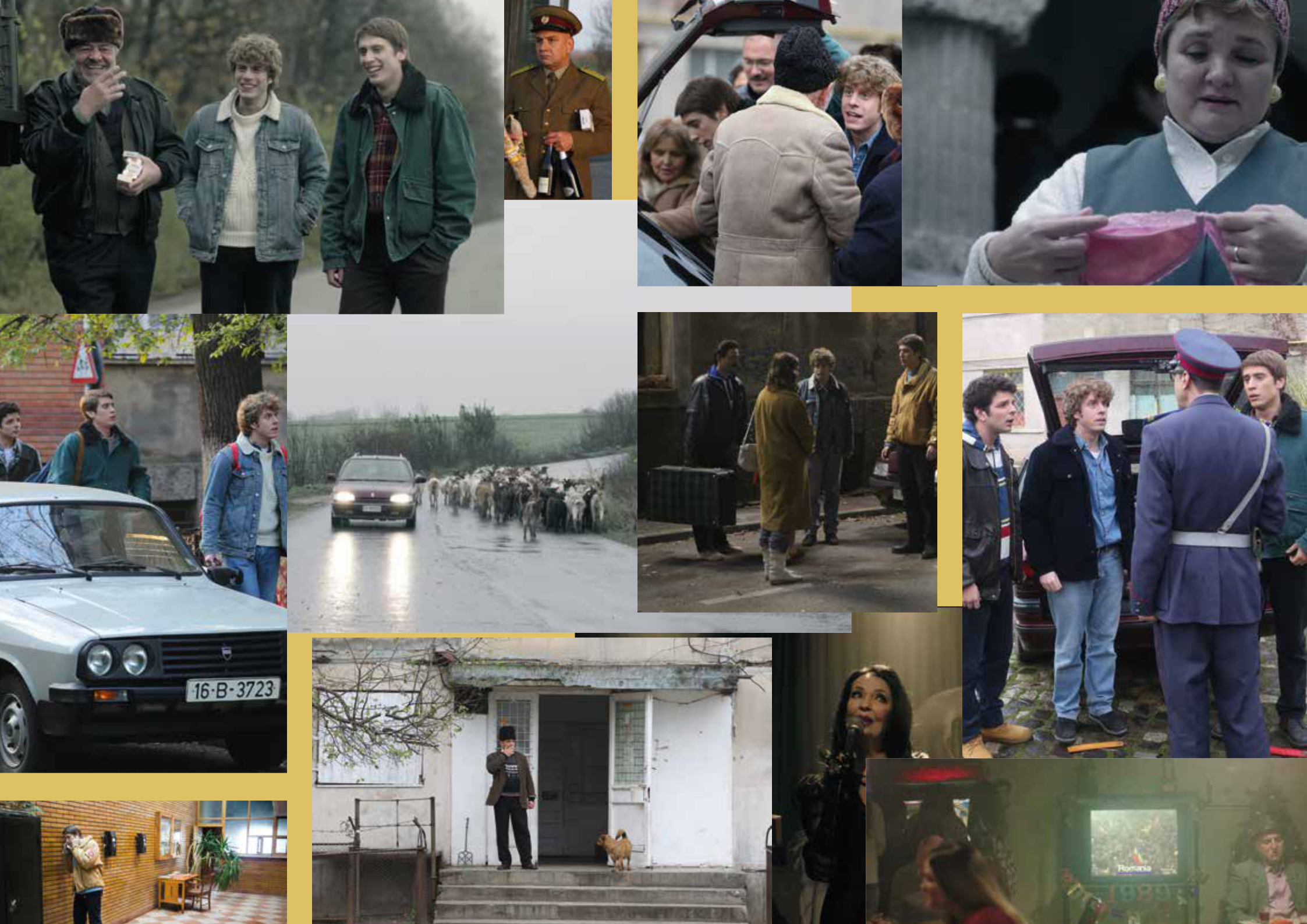 ATTORE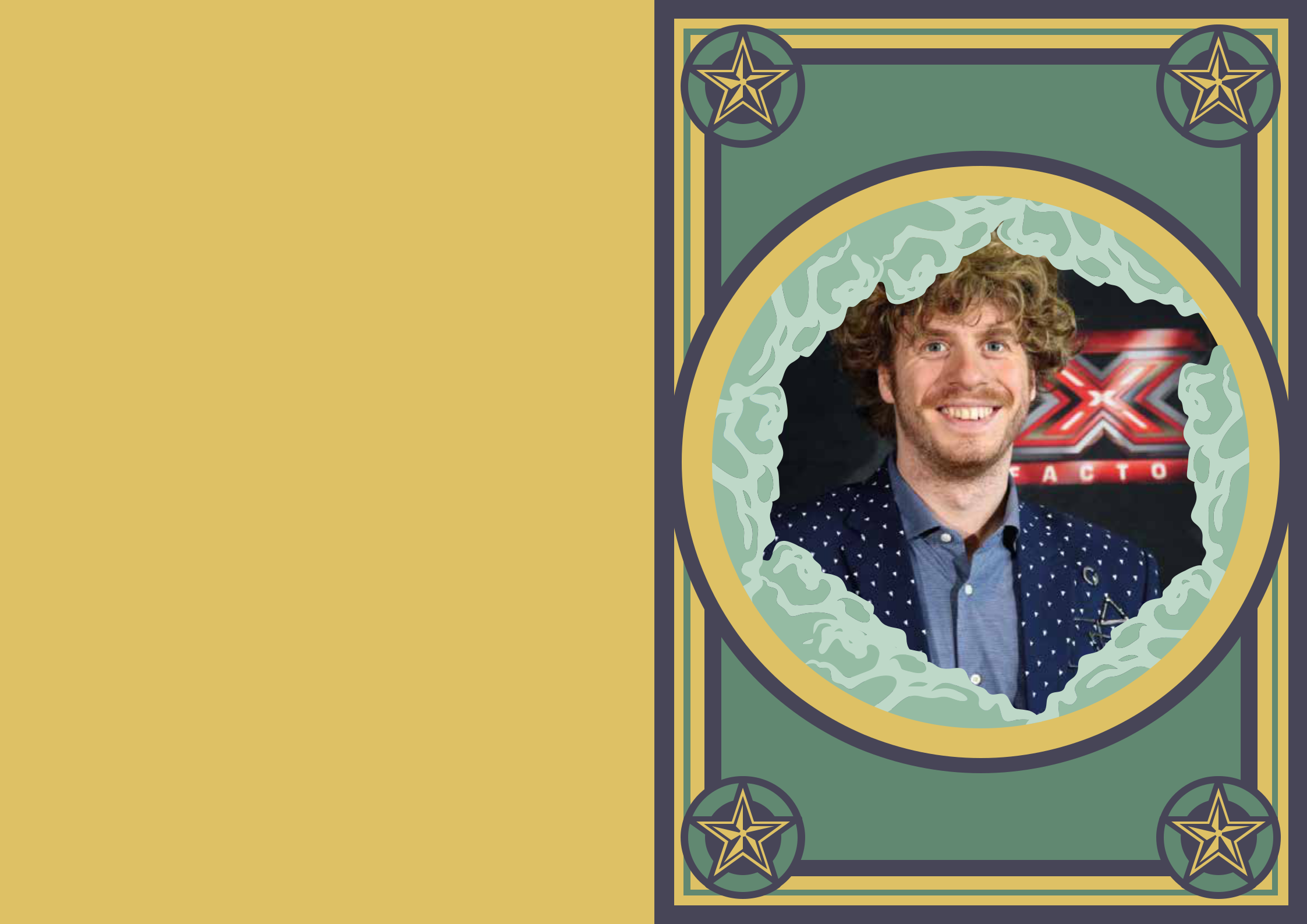 PRINCIPALELODO GUENZILodo Guenzi è un cantante eattore italiano. È diventato notoal pubblico italiano grazie alsuccesso della canzone "Una vitain vacanza" presentata al festivaldi Sanremo e con 60 milioni divisualizzazioni sulle piùimportanti piattaforme web.Lodo Guenzi ha continuato la suaascesa diventando uno deigiurati dello show televisivo XFACTOR. Determinato aintraprendere una carrieracinematografica, ha selezionatoil film "EST" per il suo debuttosul grande schermo.REGISTA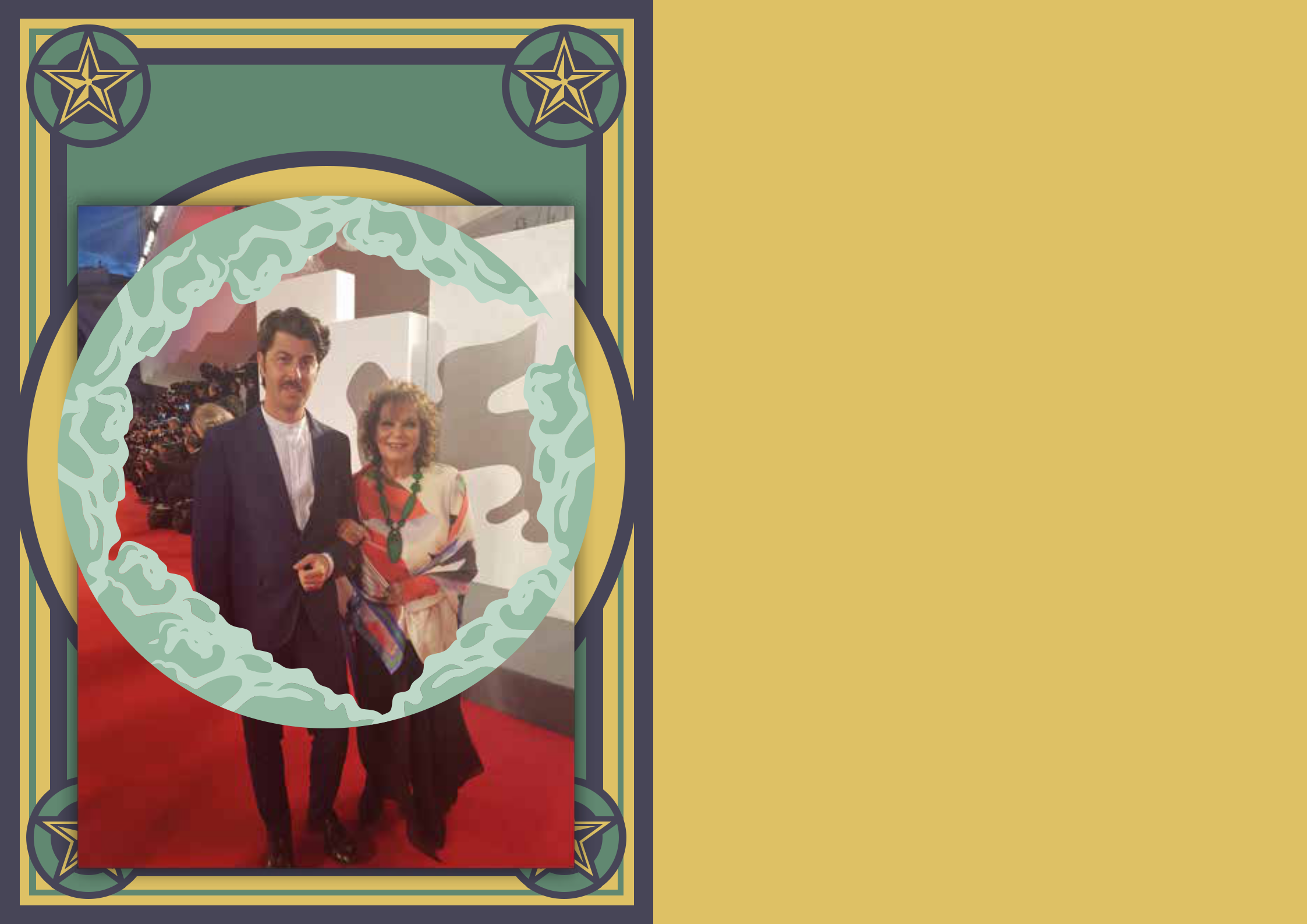 ANTONIO PISUFiglio dell’attore Raffaele Pisu enipote di Mario Pisu, dopo moltianni di recitazione in teatrocinema, tv e film come “il papà diGiovanna” di Pupi Avati nel 2017ha scritto e diretto il film “NobiliBugie” che vede tra iprotagonisti Giancarlo Giannini,Claudia Cardinale e il padreRaffaele.PRODUZIONE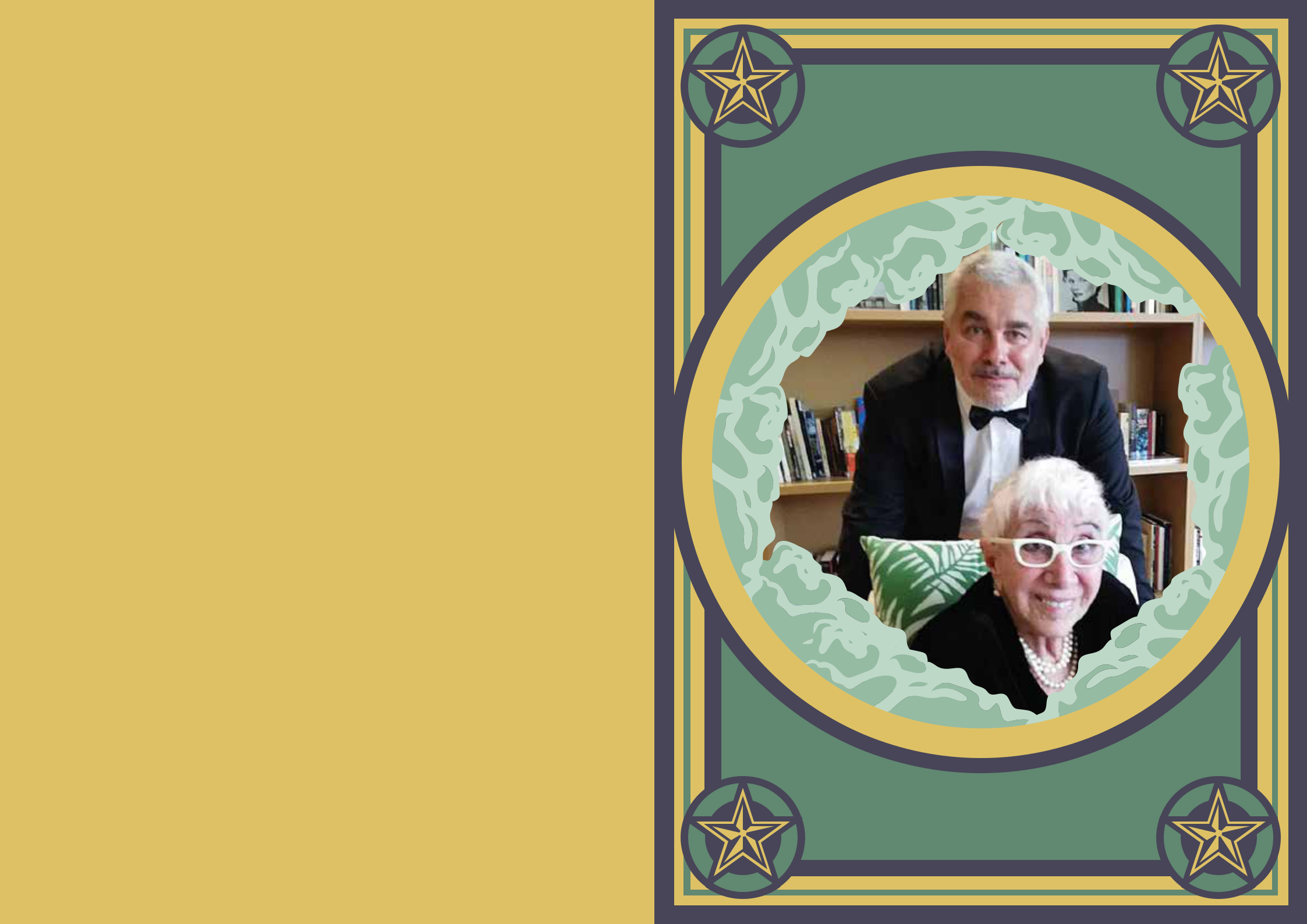 GENOMA FILMSGenoma Films, società diproduzione e distribuzione natanel 2016 dall'idea di Paolo RossiPisu , i suoi obiettivi sonosostenere e promuovere lacinematografia indipendenteitaliana e i film d'esordio, persostenere tutti i professionistiche si occupanodi diffondere l'arte in tutte le sueforme, collegando la passioneper la cinematografia a un sensodi responsabilità sociale.Il ricavato di ogni progetto èsempre in parte dato inbeneficenza.Genoma Films, oltre a moltiriconoscimenti in festivalinternazionali, è stata premiatacon il Green Drop Award alla 74aMostra del Cinema di Venezia peraver prodotto un film totalmenteeco-sostenibile.PRODUZIONE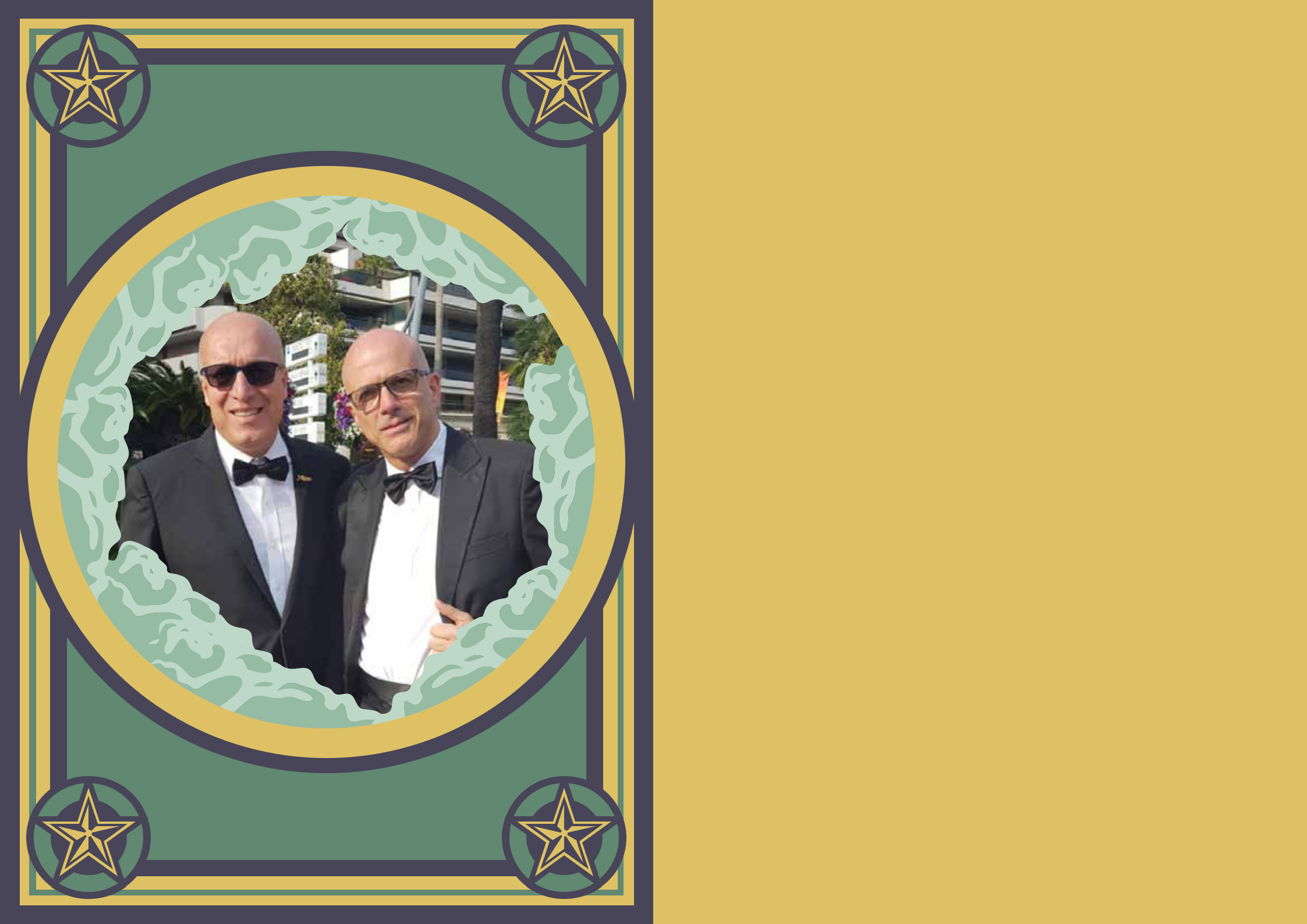 ASSOCIATASTRADEDELLESTPRODUZIONIè una nuova realtà cesenate conradici nell’esperienzaultradecennale dei soci nellagestione di teatri e salecinematografiche e nelleproduzioni teatrali e video.Fondatori sono tre amici disempre nonché protagonistioriginali del viaggio in Romaniadel 1989: Maurizio Paganelli,Andrea Riceputi e Enrico Boschi.Al racconto della loro esperienzadi viaggio, narrata da Andrea eMaurizio nel romanzo “AddioCeausescu”, è liberamenteispirata la sceneggiatura di EST.PRODUTTORE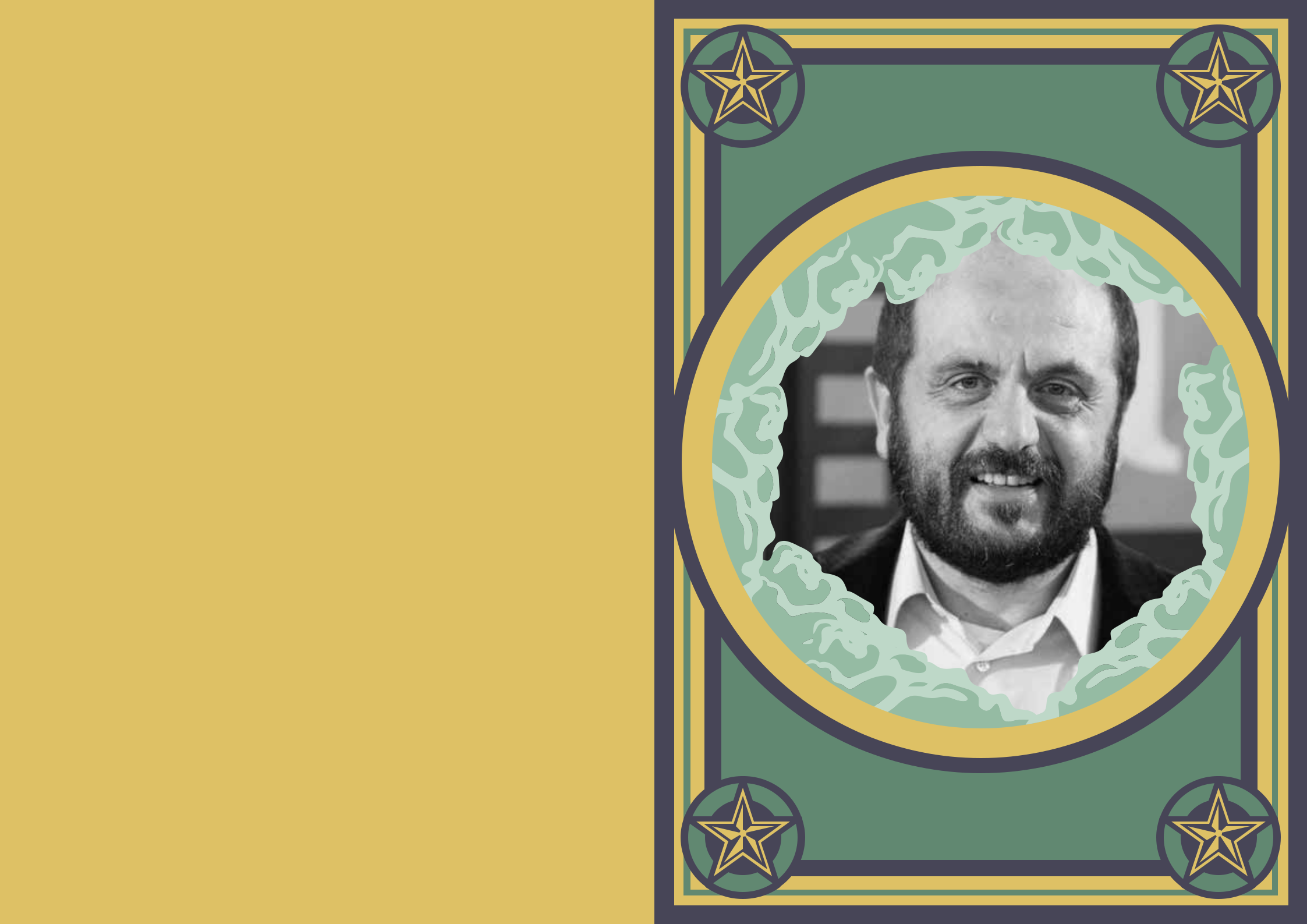 DELEGATODAN BURLACDaniel Burlac, laureato in regia alFEMIS di Parigi, ha promosso ilprimo film di Cristian Mungiu,Occident, e La morte diLazarescu di Cristi Puiu, ha vintola Caméra d'Or a Cannes nel2006 con il film di CorneliuPorumboiu East of Bucarest.È stato anche il produttoreassociato del film 4 mesi, 3settimane e 2 giorni, vincitoredella Palma d'oro 2007 a Cannes.Attualmente è uno dei principalipromotori della cinematografiarumena all'estero, avendoprodotto più di 23 film.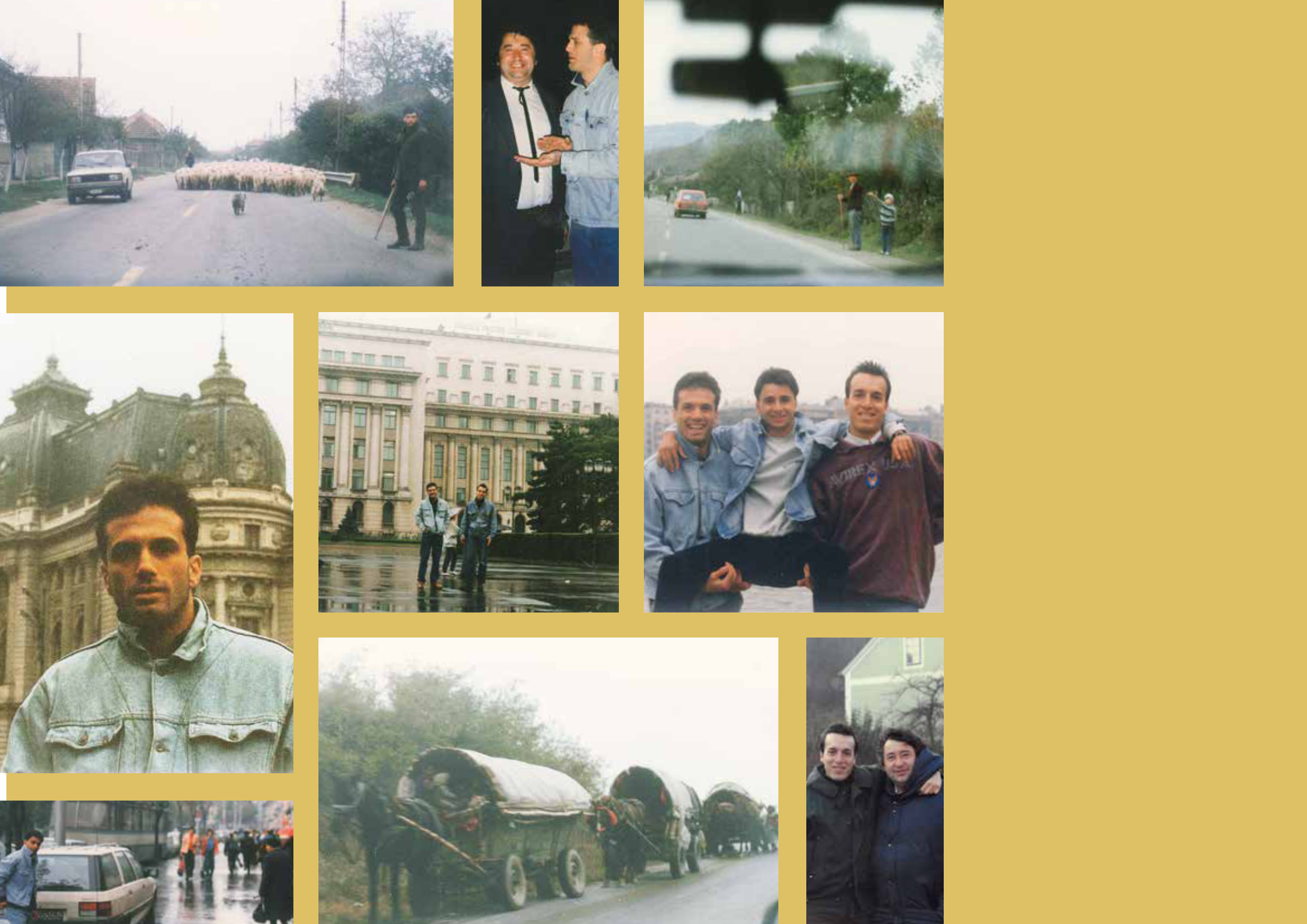 1989LEIMMAGINIORIGINALIDEI VERIPROTAGONISTIDELLASTORIAUN FILM DI ANTONIO PISU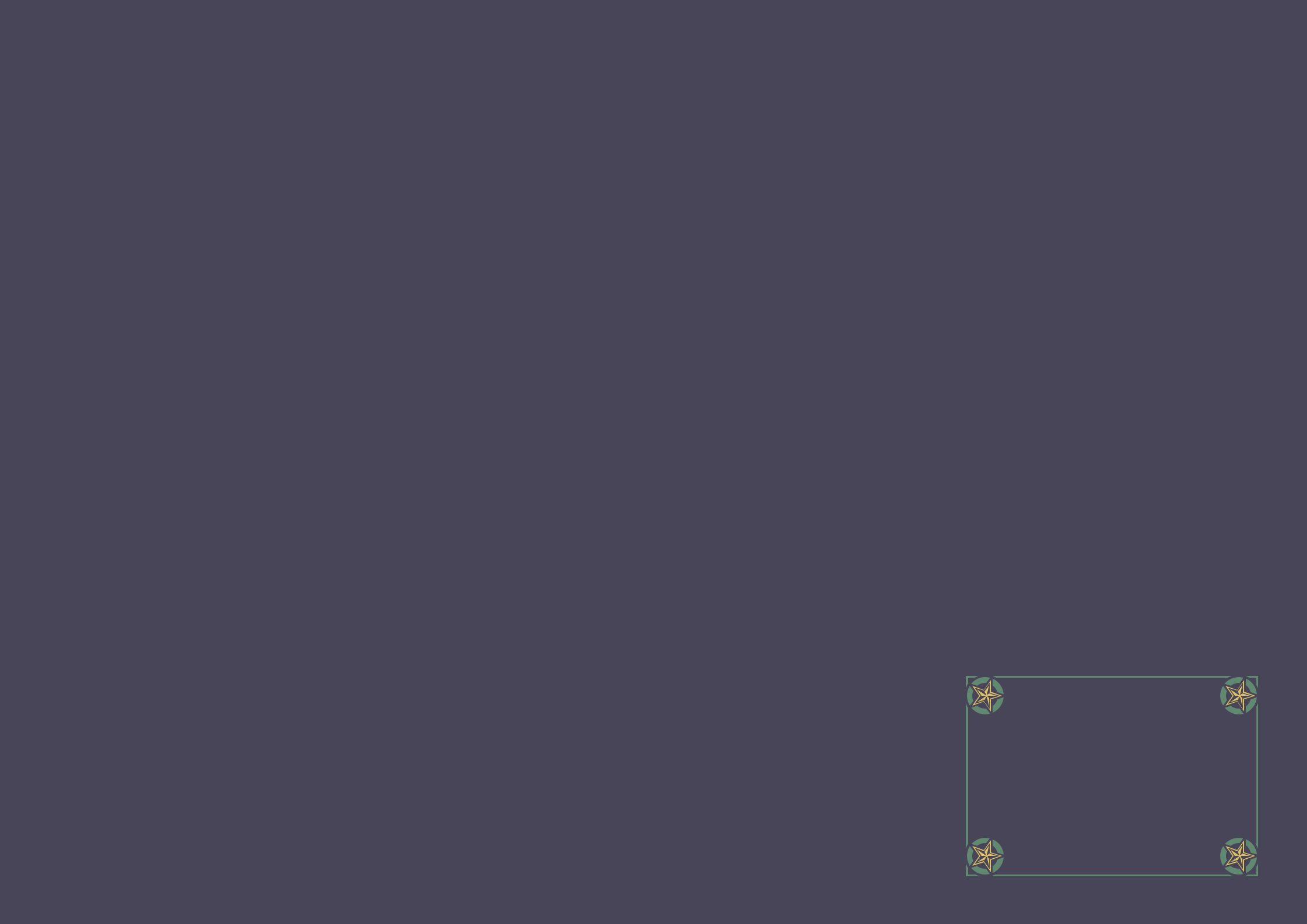 CONLODO GUENZI, JACOPO COSTANTINI, MATTEO GATTAE CON Paolo Rossi Pisu, Ana Ciontea, Ioana Flora, Eva Isis Popovici, Liviu Cheloiu, Julieta Szonyi, Beatrice Balzani, Sofia Longhini, Ada Condeescu, Manuela Ciucur, Dana Voicu, Radu Romaniuc, Liviu Pintileasa, Ioan Peter, Virgil Aioanei, Anca FloreaVOCE NARRANTE Ivano MarescottiLIBERAMENTE ISPIRATO AL RACCONTO “ADDIO CEAUSESCU” di Maurizio Paganelli e Andrea Riceputi REGIA E SCENEGGIATURA Antonio PisuPRODUTTORI Paolo Rossi Pisu, Maurizio Paganelli, Andrea RiceputiPRODUZIONE Genoma Films IN COLLABORAZIONE CON RAI Cinema, Stadedellest Produzioni E CON Gabriele Domenichini PRODUZIONE ESECUTIVA Genoma FilmsSERVICE Csc Production, Strada Film, Amego FilmPRODUTTORI ESECUTIVI Elisabetta Bruscolini, Daniel Mitulescu, Catalin Mitulescu, Andrea Osvart ORGANIZZAZIONE Elio Cecchin, Florentina Onea, Endre SomosDIRETTORI DI PRODUZIONE Luca Scarabelli, Claudiu Boboc, Adela Marra, Viktor EgriPRODUTTORE DELEGATO Marta Miniucchi, Dan BurlacCOORDINATORE GENERALE Emanuela ZaccheriniAMMINISTRATORE DI SET Stefania AngeliniCASTING Ofelia Patti, Florentina BratfanofSEGRETARIA DI EDIZIONE Denise PintaldiDIRETTORE DELLA FOTOGRAFIA Adrian SilisteanuSCENOGRAFIA Iuliana Vilsan, Paola Zamagni, Alexandra TakacsCOSTUMI Magda Accolti Gil, Luminita MihaiAIUTO REGIA Pier Paolo Paganelli, Claudiu Trandafir, Michele MenchiSUONO IN PRESA DIRETTA Enrico MedriFONICO DI MIXAGE Alessandro CheccacciMUSICHE ORIGINALI Davide CaprelliMONTAGGIO Paolo MarzoniGRAFICA Carmela SciortinoFILM RICONOSCIUTO DI INTERESSE CULTURALE E CON IL CONTRIBUTO ECONOMICO DEL MINISTERO PER I BENI E LE ATTIVITÀ’ CULTURALI E PER IL TURISMOCON IL SOSTEGNO DELLA REGIONE EMILIA-ROMAGNAOPERA REALIZZATA CON IL SOSTEGNO DELLA REGIONE LAZIO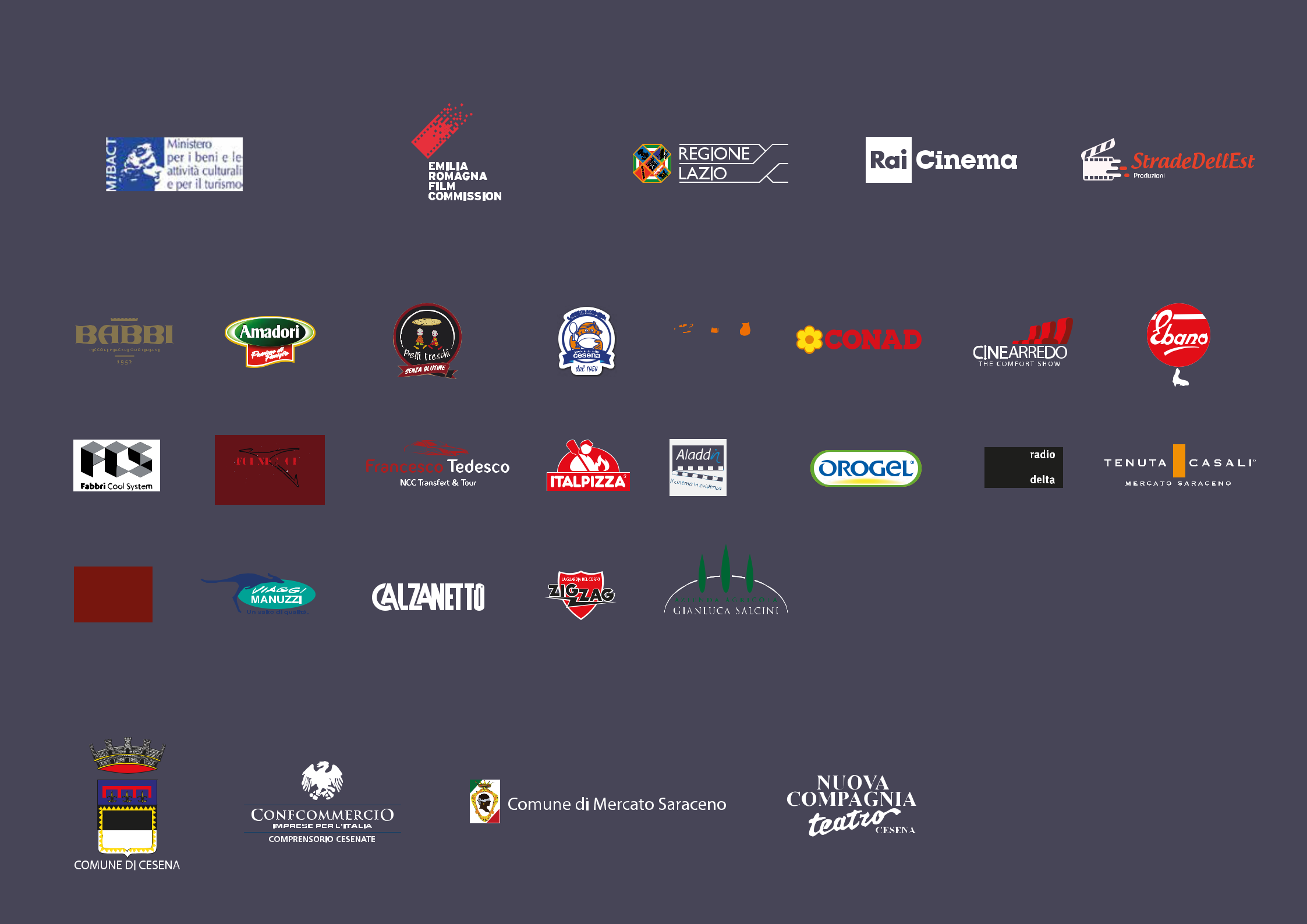 FONDO REGIONALE PER IL CINEMA E L’AUDIOVISIVOIN ASSOCIAZIONE CONSPONSORCON IL PATROCINIO	E IL CONTRIBUTO DI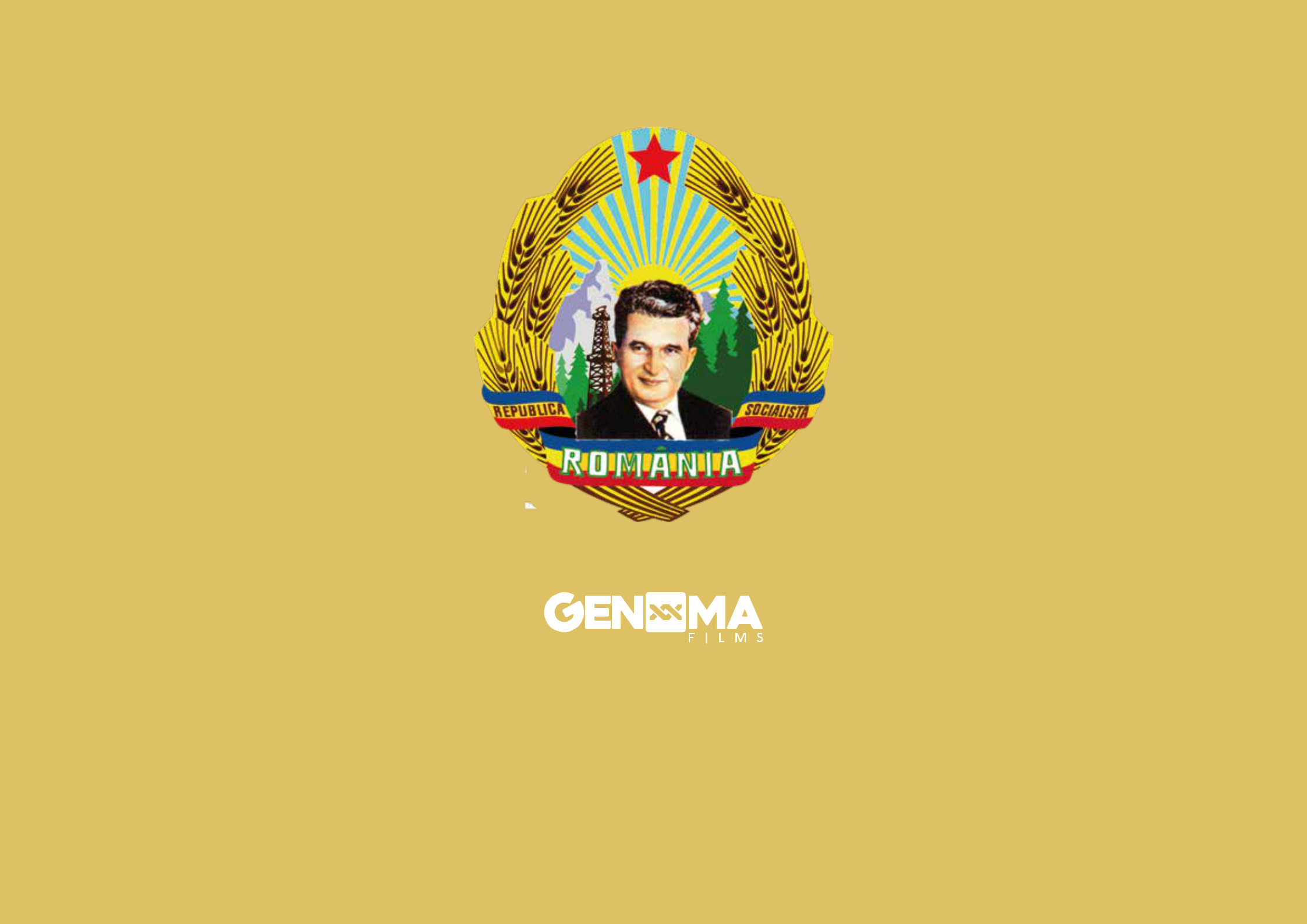 GENOMA FILMS srlVia Don Sturzo 52/a, 40135 Bologna (IT)P.IVA 03533821207info@genomafilms.it | info.genomafilms@pec.itwww.genomafilms.itRICEPAGOAndrea Riceputi, detto Rice.Maurizio Paganelli, in arte Pago.Ventiquattro anni, capelli lunghi,Ventiquattro anni, occhi castaniscuri e un aspetto confortante.e sguardo deciso.È il migliore amico di Pago dallaVive a Cesena da quando è nato,scuola elementare.ma la città è troppo piccolaCon la sua telecamera riporta eper lui.conserva il ricordo di ciò cheLavora come guida turistica,vive. Le sue vere passioni sono laparla lingue diverse, amastoria e la politica.viaggiare ed è il più grande fanInsieme a Pago viaggia in paesidella squadra di calcio Cesena.lontani, con costumi e tradizioniil più possibile diversi da quelliitaliani.ALTRIPERSONAGGIEMILNICOLAJIL BOLOGNESEQuarant'anni, 1,75 m di altezza eTrentacinque anni, capelli scuri eGirolamo Zorli, alias “il120 kg da trasportare.una forte passione per la musicaBolognese".Non ha alcun aggiornamento dae la fotografia.Cinquant'anni, impeccabilmentesua moglie Andra e da sua figliaÈ il migliore amico di Emil.vestito e con un grande sensoAdina da quando è fuggito daAncora a Bucarest dopo la fugadell'umorismo.Bucarest mesi prima.del suo amico, si sta prendendoSi occupa di affari non cosìAvrebbe fatto di tutto percura della sua famiglia.legittimi che spesso lo portanorivedere la sua famiglia.Aiuterà i tre italiani nel loroad attraversare il confine con laIncontrare i tre italiani gli dà unapiano di portare la famigliaRomania.nuova speranza.di Emil oltre il confine.Grazie al suo aiuto, Pago, Rice eBibi saranno in grado di ottenerei documenti per uscire dal paese.genereFICTIONdurata01h45’shooting format35 MMsoundSTEREOaspect ratio1:85linguaITALIANO-RUMENOsottotitoliITALIANO-INGLESEPAOLO ROSSI PISUMAURIZIO PAGANELLIpaoross49@gmail.comarcobaleno1988@libero.it(+39) 348 7309495(+39) 335 349484